ORIGAMI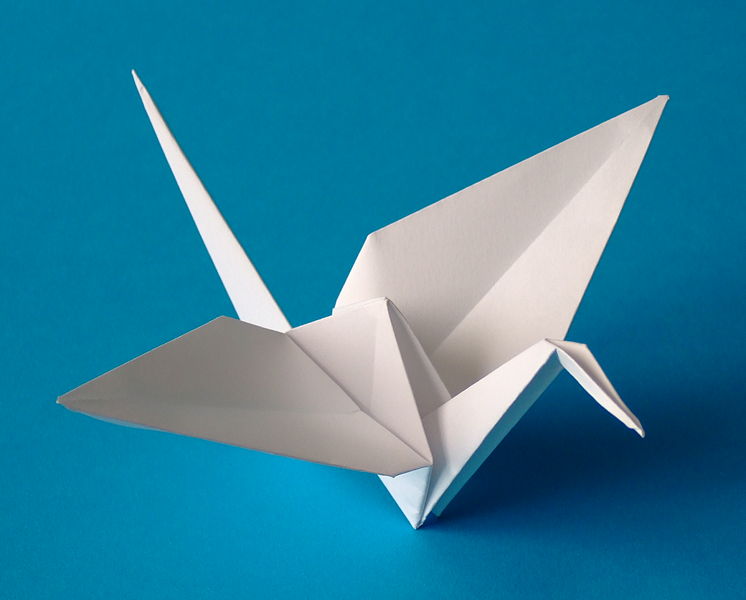 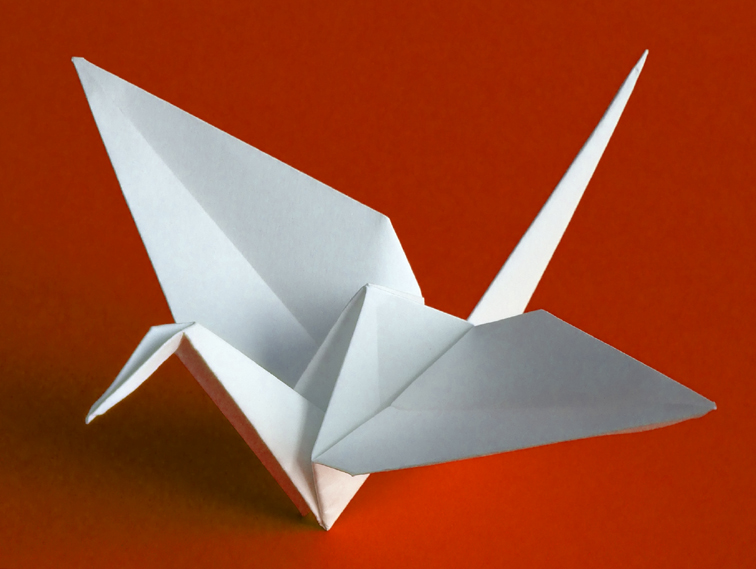 TABLE OF CONTENTS			____________________________________Prologue			_______________________________________Poem			_________________________________Advertisement			_______________________________________Journal			______________________________________Obituary			_________________________________________Note			____________________________________Notes Page			____________________________________ReferencesDear Reader,	I chose to write about origami because of a gift I received from a friend: a jar filled with one thousand paper cranes.  Their strange beauty fascinated me and ever since, I have been looking for a chance to explore the art form.   	This project is meant to be read as a research based report.  Each original piece of writing was created in a fictitious manner, though the information itself is based in fact.  Please refer to the notes and reference pages to determine which information is verifiable fact and which is merely entertainment.	The pieces of individual origami were all folded by me and the repetends throughout the report are meant to teach you how to fold your very own origami by the end of your reading.	Do enjoy learning something new.Gina Mendola1. Start with a perfect square sheet of paper.2. Fold paper in half. Unfold. Fold paper in half the other way.3. Repeat step two along diagonal lines.4. Fold upper right hand corner down so that the right side of the square lines up with the center diagonal.one thousand paper cranesthe last time I saw my best friend was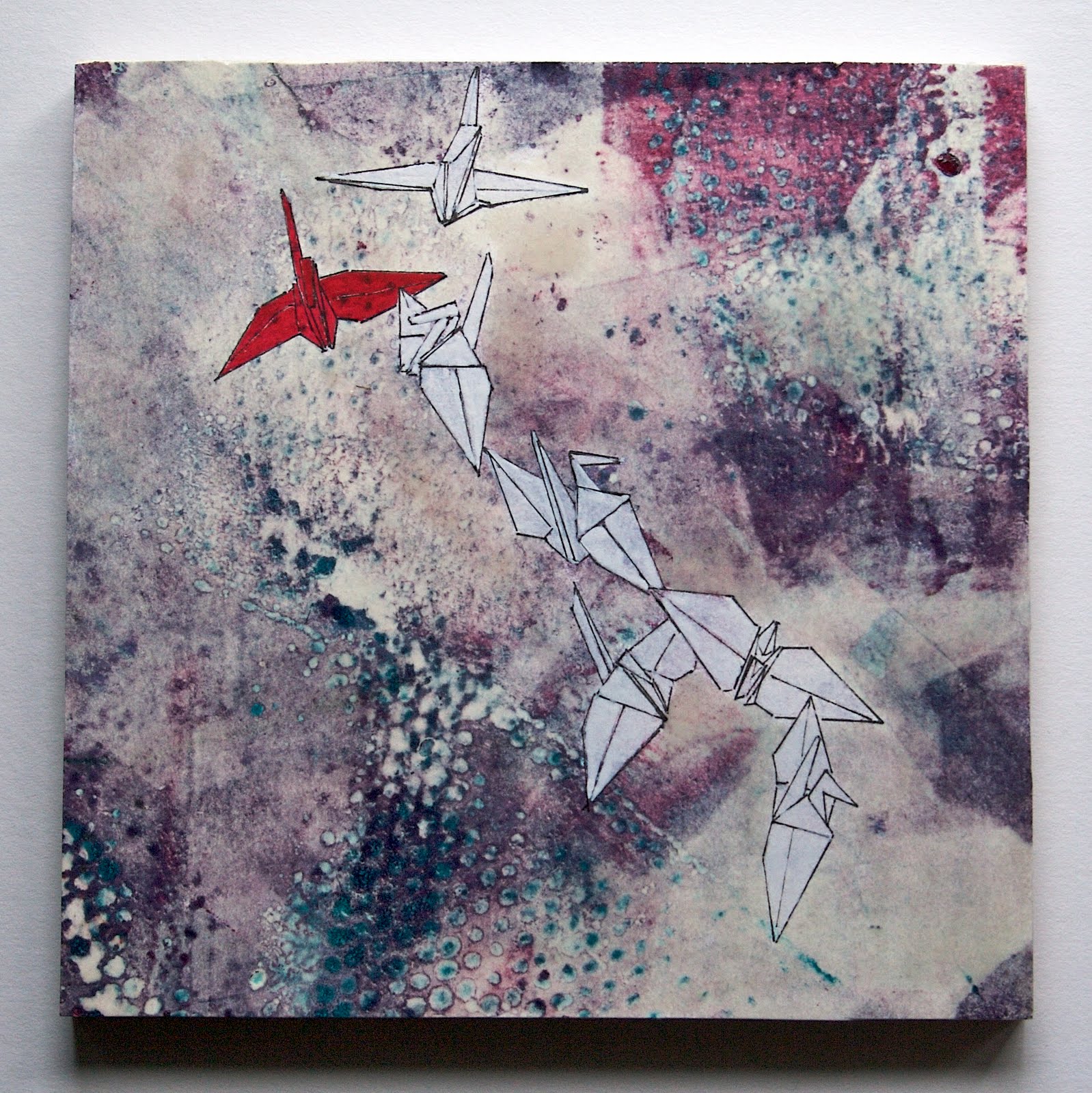 three years ago - saying goodbye,barefoot on her stone patio.she handed me a single paper craneand told me, one day, I’d understand.the next morning, midway through her flight,I got a package: a glass jug filled with one thousand paper cranes.I thought maybe her message was hidden inside their folds,but I couldn’t reach the cranes without smashing the beautiful jug.I analyzed their colors, their patterns,the angles the wings of one touched the feet of another,and still nothing.no message, no idea of what I should understand.but today I learnedwith every thousand paper cranes comes a wish.and I wish those cranes were strong enough to carry me across the ocean.I wish their worn, papery skin was the leather of her handsand their whispery rustle of movement,the sound of her voice.I wish they would  bring her back.5. Fold bottom left hand corner up so that the bottom side of the square lines up with the center diagonal.6. Rotate the square to complete steps four and five on each corner.7. Unfold completely and refold along the horizontal crease. 8.  Fold upper left corner along diagonal crease so the left side of your rectangle lines up with the bottom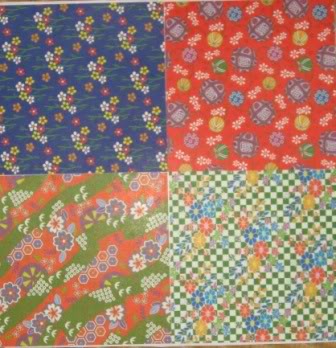 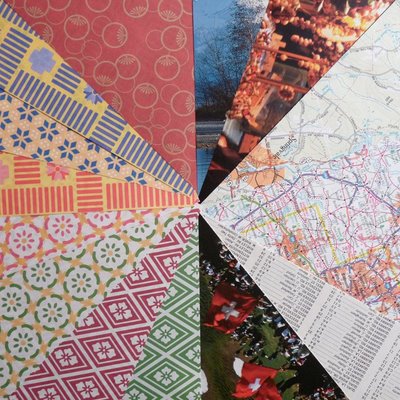 9. Flip paper around and repeat step eight.10.  Open bottom compartment created and collapse into a square.11.  Press folded corner into the center of the square.12.  Repeat on all folded corners.Travel Journal: Overview	It’s been a long trip, readers – beginning all the way back in 105 A.D.  I started my journey in China, in the hands of a man named Cai Lun, but it wasn’t long before our neighbors became curious.  They wanted to know who I was.  A Buddhist monk by the name of Doyko brought me over to Japan around the 6th century and they just loved me there!  They tried to get me to forget all about Cai Lan and be a part of their culture forever.  But alas I continued to travel, this time with the Moors.  The Moors brought me over to Europe through the silk route, which I’m pretty sure was used for trading intricate cloth that looked like my very own kami.  From there, I visited many countries, but my favorites by far were Spain and Germany.  I met a man named Miguel Unamuno in Spain between the 8th and 12th centuries (the years sort of run together when you’re on the road for so long) and he let me help him design the very first windmill the world had ever seen!  I also met a teacher in Germany named Friedrich Froebel and he introduced me to his kindergarteners. He asked me to come in to play with them for quite a few years; I never knew I was so interesting.  Teachers in the states heard about Froebel’s new friend and were very eager to meet me themselves but I decided to make a detour back to my friends in Japan.  I ended up in the states somewhere between the late 1800’s and early 1900’s, working with Japanese stage magicians.  After meeting so many westerners on the stage, my popularity began to grow.  People wrote books about me and even built a place in New York City called the Origami Center in my honor.  It’s crazy to think how many people still remember who I am since I started my journey so long ago.  I don’t do much traveling anymore but a piece of me will always remain in each and every place I’ve been.Yours in Memoriam,Origami    13.  Fold bottom tips of your kite upward.14. Bring front horizontal corners to meet each other and repeat with back horizontal corners.15.  Turn paper so the “ears” are facing downward.  Fold Top tips down.16.  Bring front corners and back corners to meet each other.Akira Yoshzawa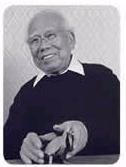 Your paper should look like this after step 19.17.  Bring top flap back down.18.  Fold front left corner so the outside tip touches the middle.19.  Repeat on all corners.20. Fold bottom flaps upwardThis is where it gets 3-dimensional.  Use this sheet of origami paper to try it yourself.NotesTitle Page: I chose to use pictures of paper cranes on the title page because they serve as my inspiration for the topic of origami and appear as a general theme throughout the report.  The pictures can be located at http://tmacwright.files.wordpress. com/2008/05/grulla-en-origami.jpg and http://www.foreverflying.com/origami-crane1lg.jpg.  I used the small red squares to create the title in order to tie in the numbering system introduced in the table of contents.Table of Contents: The repetends do not appear in the table of contents although they do contain page numbers throughout the report.  The Japanese number system can be found at http://www.jessdoor.com/ anime/kanjinumerals.gif and is used throughout the report.Poem: The one thousand paper cranes poem integrates the myth that folding one thousand cranes grants a wish (which I learned from source 1) and integrates it into the personal true story that inspired me to research origami.  The picture can be located at http://1.bp.blogspot.com/ _e5mTyEJG8Yw/SxKc91SJTnI/AAAAAAAAAvE/3NTOx PPuV_w/s1600/One+Red+Paper+Crane.jpg.Advertisement: The advertisement is a fictitious offer from a fictitious store.  It was used to communicate the various formal uses for origami.  The information on what kami (or the Japanese term for paper) is used for was found in sources 2 and 5 and the address format was found at  http://www.japanorama.com/j_addr.html.  The pictures can be located at http://media. photobucket.com/image/origami%20papers/ thecreativescrapbooker /Easter070.jpg and http://4.bp.blogspot.com/_MRY52 3E5qEk/SWwcwGQ9 ZII/AAAAAAAAAJs/I-oH04LEMS0/s400 /origamiout.jpgJournal: The journal was written from the perspective of a piece of origami in order to tell the reader how the art of paper folding spread across the world.  Sources 2, 3, and 5 were used to determine the dates, people, and locations involved in the spread of the practice of origami.Obituary: I chose to write about Akira Yoshizawa because of the prominent role he played in the spread of origami’s popularity.  The obituary was written using information about Akira Yoshizawa’s life and death found in sources 2, 3, and 5.  The picture can be located at http://www.origami-resource-center.com/images/factoidsAkira.jpg.Note: The note was written from the perspective of fictitious people in a fictitious situation.  I chose this genre specifically to show the range of audiences origami affected and continues to affect.  The information about color significance was found using source 6.Repetends: Paper crane folding instructions were found at http://www.wikihow.com/Fold-a-Paper-Crane.  Don’t become frustrated if the steps create nothing but a mess of folded paper.  (I learned three dimensional instructions are hard to translate into a two dimensional display.)References1. History of origami. (1999, March). Retrieved from http://library.thinkquest.org/5402/history.html2. Origami resource center. (2010). History of origami. Retrieved from http://www.origami-resource-	center.com/history-of-origami.html3. Lister, D. (2004, January 25). Origami history. Retrieved from http://www.paperfolding.com/history 	/partone/4. Anderson, E. (2004, February 13). Origami history. Retrieved from http://www.paperfolding.com 	/history /partone/5. PBS. (2009, November 30). Between the Folds. Retrieved from http://www.pbs.org/independentlens/ 	between-the-folds/history.html6. Shea, L. (2010). Meaning of color in origami. Retrieved from http://www.lisashea.com/japan/origami/ 	sales/history/colors